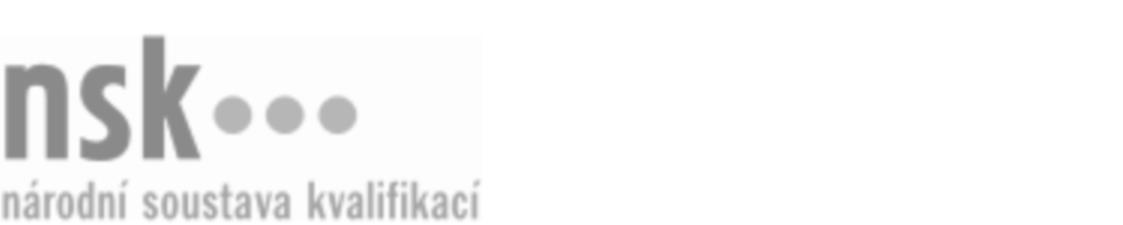 Autorizované osobyAutorizované osobyAutorizované osobyAutorizované osobyAutorizované osobyAutorizované osobyAutorizované osobyAutorizované osobyChemik laborant / chemička laborantka (kód: 28-032-H) Chemik laborant / chemička laborantka (kód: 28-032-H) Chemik laborant / chemička laborantka (kód: 28-032-H) Chemik laborant / chemička laborantka (kód: 28-032-H) Chemik laborant / chemička laborantka (kód: 28-032-H) Chemik laborant / chemička laborantka (kód: 28-032-H) Chemik laborant / chemička laborantka (kód: 28-032-H) Chemik laborant / chemička laborantka (kód: 28-032-H) Autorizující orgán:Autorizující orgán:Ministerstvo průmyslu a obchoduMinisterstvo průmyslu a obchoduMinisterstvo průmyslu a obchoduMinisterstvo průmyslu a obchoduMinisterstvo průmyslu a obchoduMinisterstvo průmyslu a obchoduMinisterstvo průmyslu a obchoduMinisterstvo průmyslu a obchoduMinisterstvo průmyslu a obchoduMinisterstvo průmyslu a obchoduMinisterstvo průmyslu a obchoduMinisterstvo průmyslu a obchoduSkupina oborů:Skupina oborů:Technická chemie a chemie silikátů (kód: 28)Technická chemie a chemie silikátů (kód: 28)Technická chemie a chemie silikátů (kód: 28)Technická chemie a chemie silikátů (kód: 28)Technická chemie a chemie silikátů (kód: 28)Technická chemie a chemie silikátů (kód: 28)Povolání:Povolání:Chemik laborantChemik laborantChemik laborantChemik laborantChemik laborantChemik laborantChemik laborantChemik laborantChemik laborantChemik laborantChemik laborantChemik laborantKvalifikační úroveň NSK - EQF:Kvalifikační úroveň NSK - EQF:333333Platnost standarduPlatnost standarduPlatnost standarduPlatnost standarduPlatnost standarduPlatnost standarduPlatnost standarduPlatnost standarduStandard je platný od: 21.10.2022Standard je platný od: 21.10.2022Standard je platný od: 21.10.2022Standard je platný od: 21.10.2022Standard je platný od: 21.10.2022Standard je platný od: 21.10.2022Standard je platný od: 21.10.2022Standard je platný od: 21.10.2022Chemik laborant / chemička laborantka,  29.03.2024 13:15:52Chemik laborant / chemička laborantka,  29.03.2024 13:15:52Chemik laborant / chemička laborantka,  29.03.2024 13:15:52Chemik laborant / chemička laborantka,  29.03.2024 13:15:52Chemik laborant / chemička laborantka,  29.03.2024 13:15:52Strana 1 z 2Strana 1 z 2Autorizované osobyAutorizované osobyAutorizované osobyAutorizované osobyAutorizované osobyAutorizované osobyAutorizované osobyAutorizované osobyAutorizované osobyAutorizované osobyAutorizované osobyAutorizované osobyAutorizované osobyAutorizované osobyAutorizované osobyAutorizované osobyNázevNázevNázevNázevNázevNázevKontaktní adresaKontaktní adresa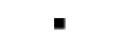 Integrovaná střední škola - Centrum odborné přípravy a Jazyková škola s právem státní jazykové zkoušky Valašské MeziříčíIntegrovaná střední škola - Centrum odborné přípravy a Jazyková škola s právem státní jazykové zkoušky Valašské MeziříčíIntegrovaná střední škola - Centrum odborné přípravy a Jazyková škola s právem státní jazykové zkoušky Valašské MeziříčíIntegrovaná střední škola - Centrum odborné přípravy a Jazyková škola s právem státní jazykové zkoušky Valašské MeziříčíIntegrovaná střední škola - Centrum odborné přípravy a Jazyková škola s právem státní jazykové zkoušky Valašské MeziříčíPalackého 239, 75701 Valašské MeziříčíPalackého 239, 75701 Valašské MeziříčíIntegrovaná střední škola - Centrum odborné přípravy a Jazyková škola s právem státní jazykové zkoušky Valašské MeziříčíIntegrovaná střední škola - Centrum odborné přípravy a Jazyková škola s právem státní jazykové zkoušky Valašské MeziříčíIntegrovaná střední škola - Centrum odborné přípravy a Jazyková škola s právem státní jazykové zkoušky Valašské MeziříčíIntegrovaná střední škola - Centrum odborné přípravy a Jazyková škola s právem státní jazykové zkoušky Valašské MeziříčíIntegrovaná střední škola - Centrum odborné přípravy a Jazyková škola s právem státní jazykové zkoušky Valašské MeziříčíPalackého 239, 75701 Valašské MeziříčíPalackého 239, 75701 Valašské MeziříčíStřední průmyslová škola chemická PardubiceStřední průmyslová škola chemická PardubiceStřední průmyslová škola chemická PardubiceStřední průmyslová škola chemická PardubiceStřední průmyslová škola chemická PardubicePoděbradská 94, 53009 PardubicePoděbradská 94, 53009 PardubiceStřední průmyslová škola chemická PardubiceStřední průmyslová škola chemická PardubiceStřední průmyslová škola chemická PardubiceStřední průmyslová škola chemická PardubiceStřední průmyslová škola chemická PardubicePoděbradská 94, 53009 PardubicePoděbradská 94, 53009 PardubicePoděbradská 94, 53009 PardubicePoděbradská 94, 53009 PardubiceStřední průmyslová škola chemická, Brno, Vranovská 65Střední průmyslová škola chemická, Brno, Vranovská 65Střední průmyslová škola chemická, Brno, Vranovská 65Střední průmyslová škola chemická, Brno, Vranovská 65Střední průmyslová škola chemická, Brno, Vranovská 65Vranovská 1364, 61400 BrnoVranovská 1364, 61400 BrnoStřední průmyslová škola chemická, Brno, Vranovská 65Střední průmyslová škola chemická, Brno, Vranovská 65Střední průmyslová škola chemická, Brno, Vranovská 65Střední průmyslová škola chemická, Brno, Vranovská 65Střední průmyslová škola chemická, Brno, Vranovská 65Vranovská 1364, 61400 BrnoVranovská 1364, 61400 BrnoChemik laborant / chemička laborantka,  29.03.2024 13:15:52Chemik laborant / chemička laborantka,  29.03.2024 13:15:52Chemik laborant / chemička laborantka,  29.03.2024 13:15:52Chemik laborant / chemička laborantka,  29.03.2024 13:15:52Chemik laborant / chemička laborantka,  29.03.2024 13:15:52Strana 2 z 2Strana 2 z 2